Р О С С И Й С К А Я   Ф Е Д Е Р А Ц И ЯБ Е Л Г О Р О Д С К А Я    О Б Л А С Т Ь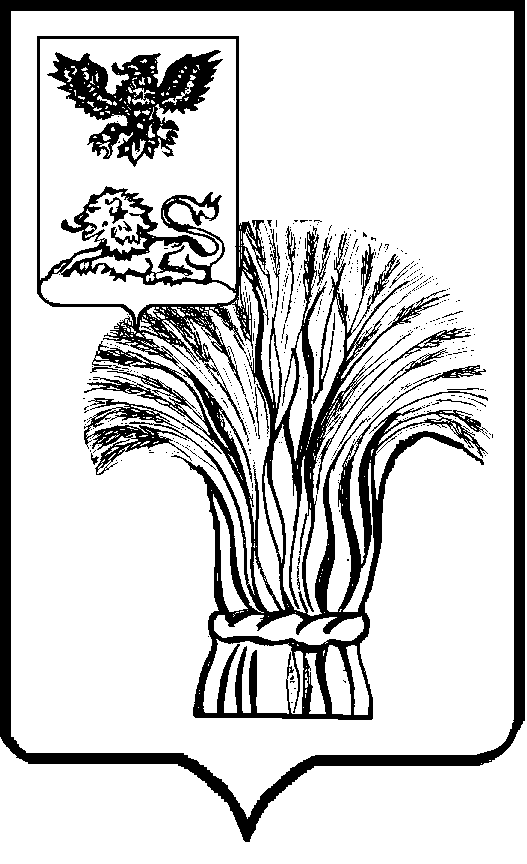 МУНИЦИПАЛЬНЫЙ СОВЕТ МУНИЦИПАЛЬНОГО РАЙОНА«РОВЕНЬСКИЙ РАЙОН»ТРЕТЬЕГО СОЗЫВАР Е Ш Е Н И Е       27 февраля 2023 г.                                                                                   № 61/434В соответствии с Земельным кодексом Российской Федерации, Постановлением Правительства Российской Федерации от 03.12.2014 года №1300 «Об утверждении перечня видов объектов, размещение которых может осуществляться на землях или земельных участках, находящихся в государственной или муниципальной собственности, без предоставления земельных участков и установления сервитутов», постановлением Правительства Белгородской области от 16.11.2015 года №408-пп «Об утверждении порядка и условий размещения на территории Белгородской области объектов, которые могут быть размещены на землях или земельных участках, находящихся в государственной или муниципальной собственности, без предоставления земельных участков и установления сервитута» Муниципальный совет Ровеньского района р е ш и л:	 Установить на территории Ровеньского района ставку платы за использование земель и земельных участков для размещения линий связи, линейно-кабельных сооружений связи и иных сооружений связи, для размещения которых не требуется разрешения на строительство, находящихся в муниципальной собственности и государственная собственность на которые не разграничена, без предоставления земельных участков и установления сервитутов, на основании отчета рыночной стоимости в размере 21 рубль за 1 квадратный метр  в год.2. Решение подлежит опубликованию в порядке, предусмотренном Уставом муниципального района «Ровеньский район» Белгородской области.3. Настоящее решение вступает в силу с даты опубликования.4. Контроль за исполнением настоящего решения возложить на постоянную комиссию по экономическому развитию, бюджету и налогам Муниципального совета  Ровеньского района.Председатель Муниципального совета                 Ровеньского района                                                              В.А. Некрасов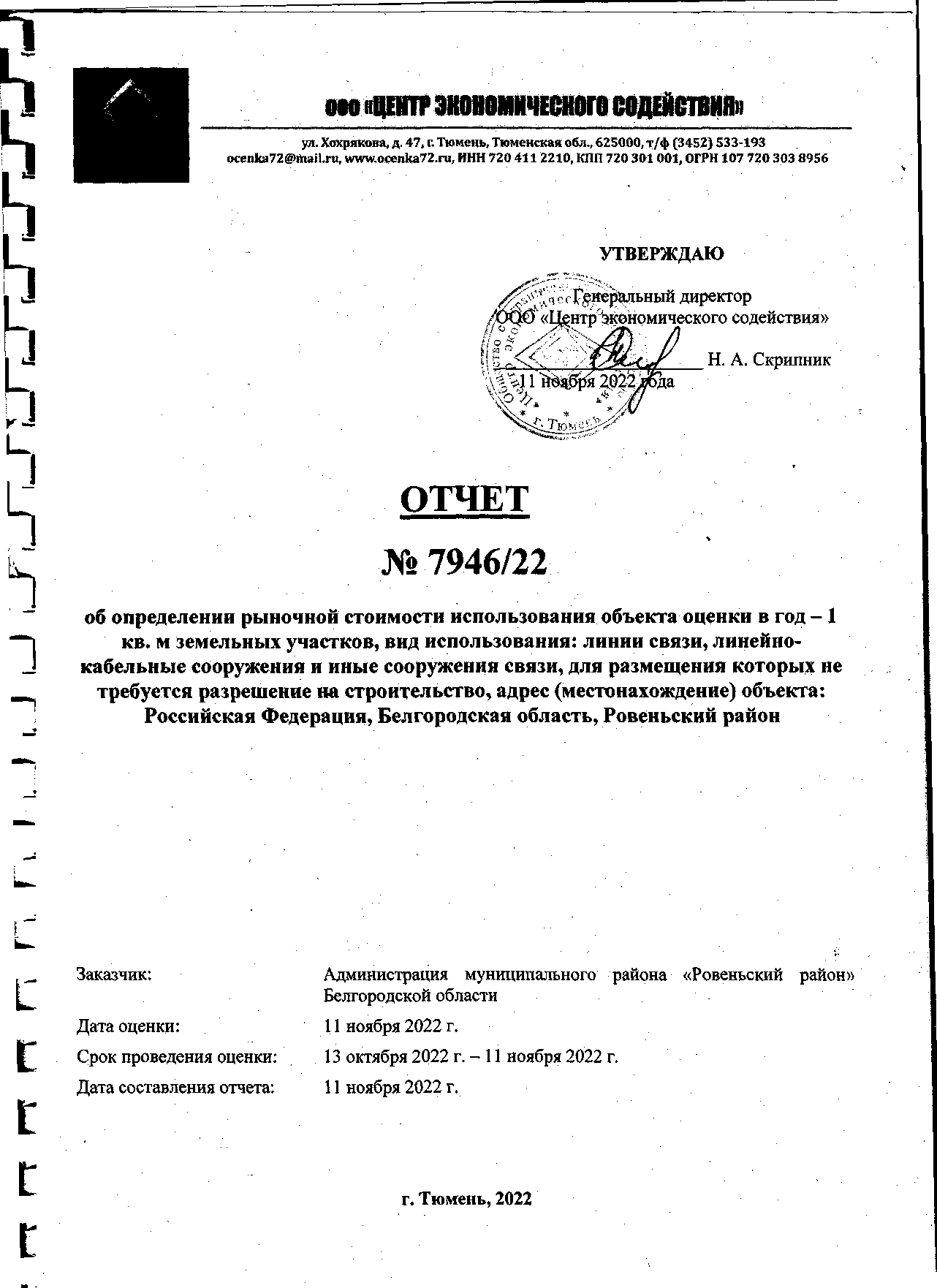 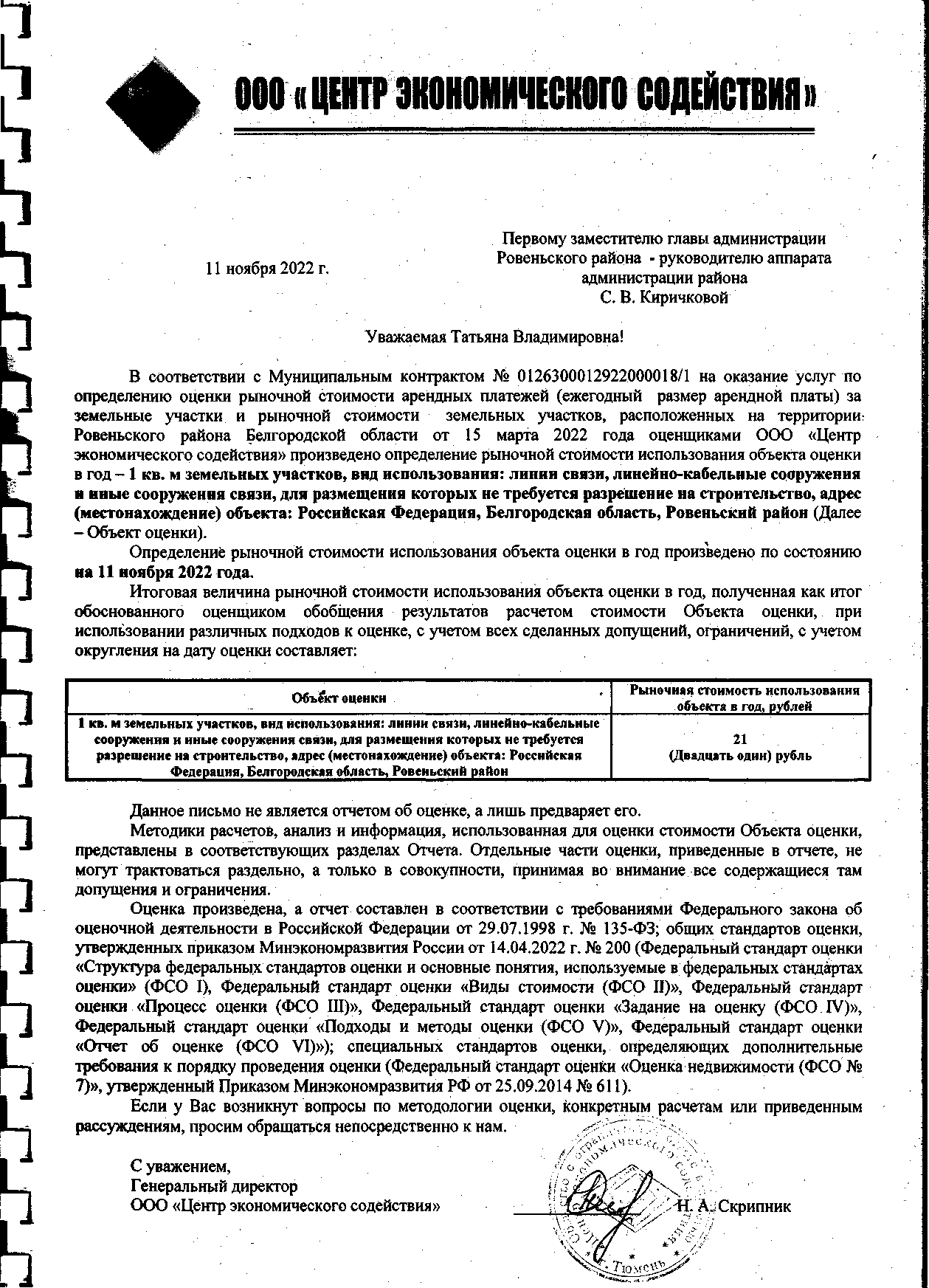 